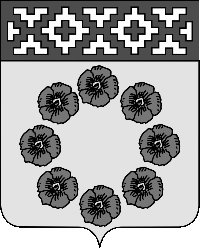 Администрация Пестяковского муниципального района Ивановской области 155650    р.п. Пестяки   ул. Ленина 4                      E-mail: rayadm01@mail.ru ; www.pestyaki.ru «    » октября 2022 г.     №                                                                                           Совет Пестяковского                                                                                              городского поселения                                                                                Ивановской области	Гоголеву А.В.Уважаемый Александр Валерьевич!Администрация Пестяковского муниципального района направляет Вам представление к   проекту решения Совета Пестяковского городского поселения «О внесении изменений в решение Совета Пестяковского городского поселения от 21.12.2021г. № 117 «О бюджете Пестяковского городского поселения на 2022 год и на плановый период 2023 и 2024 годов».В соответствии с Бюджетным кодексом Российской Федерации, Бюджетным процессом Пестяковского городского поселения от 24.03.2016г. № 67 внесены следующие изменения и дополнения. Доходы, расходы не увеличились, дефицит не изменился и составил 10 366 462,71 руб.РасходыОбщий объем расходов на реализацию муниципальных программ Пестяковского городского поселения на 2022 год не увеличился.     1. В рамках муниципальной программы «Комплексное развитие систем коммунальной инфраструктуры в Пестяковском городском поселении» внутри подпрограммы «Благоустройство территории Пестяковского городского поселения» перенаправлены денежные средства в сумме 100 000,00 руб., с мероприятия «Благоустройство и санитарное содержание территории Пестяковского городского поселения» в связи с экономией денежных средств от проведенного электронного аукциона по обустройству ливневых канализаций на мероприятие «Расходы и услуги, связанные с проведением праздничных мероприятий» на установку и украшение новогодней елки.2. Муниципальная программа «Управление муниципальным имуществом, земельными ресурсами и градостроительной деятельностью на территории Пестяковского городского поселения» уменьшена в сумме 4 351,24 руб., по «Мероприятие по ликвидации борщевика Сосновского на территории Пестяковского городского поселения»подпрограммы «Решение экологических проблем Пестяковского городского поселения» ввиду экономии средств от проведения электронного аукциона на обработку участков от борщевика и перенаправлены на муниципальную программу «Организация деятельности органов местного самоуправления Пестяковского городского поселения».3. Муниципальная программа «Организация деятельности органов местного самоуправления Пестяковского городского поселения» в целом увеличена на сумму 4 351,24 руб.      Мероприятие «Расходы на обеспечение функционирования деятельности главы Пестяковского городского поселения» подпрограммы «Обеспечение деятельности Совета Пестяковского городского поселения» увеличено в сумме 8 507,27 руб. на увеличение ФОТ на 5,2% с 01.10.2022 года Главы Пестяковского городского поселения за счет перераспределенных средств с муниципальных программ и за счет мероприятия «Обеспечение функционирования деятельности Совета Пестяковского городского поселения» в сумме 4 156,03 руб. (отсутствие потребности в проведении ремонта оргтехники и приобретении маркировочных конвертов).Соответственно внесены изменения в приложения:№ 4 «Распределение бюджетных ассигнований по целевым статьям (муниципальным программам Пестяковского городского поселения), группам, подгруппам видов расходов классификации расходов бюджета Пестяковского городского поселения на 2022 год»;№ 6 «Ведомственная структура расходов бюджет Пестяковского городского поселения на 2022 год»;№ 10 «Распределение бюджетных ассигнований по разделам и подразделам классификации расходов бюджета Пестяковского городского поселения на 2022 год и на плановый период 2023 и 2024 годов».Представлять проект решения Совета Пестяковского городского поселения «О внесении изменений в решение Совета Пестяковского городского поселения от 21.12.2021г. № 117 «О бюджете Пестяковского городского поселения на 2022 год и на плановый период 2023 и 2024 годов» на заседании Совета будет начальник Финансового отдела И.Е. Тюрикова.ГлаваПестяковского муниципального района                                                                  А.Н. Груздев 